Renouvellement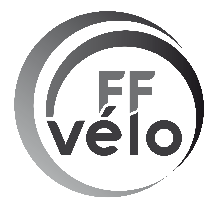 Première adhésion (Le CMNCI* est obligatoire sauf pour les mineurs et pour la formule Vélo Balade)Civilité : 	Madame 	  Mademoiselle 	MonsieurNom :…………………………………………..Prénom:.................................................... N° de licence : |__|__|__|__|__|__|Date de naissance (jj/mm/aaaa) : ……………………………………Lieu de naissance : ………………………………………...Commune de naissance : …………………………………………………………. Département de naissance : ……………….. :………………………………………………………. :……………………………………………………………………………..Adresse :…………………………………………………………………………………………………………………………………….								Code postal : …………………………………Ville : …………………………………………………………………………………….FORMULES DE LICENCESVélo Balade (sans CMNCI)Vélo Rando (CMNCI Cyclotourisme)	Vélo Sport (CMNCI cyclisme en Compétition)*École française de vélo   **Pour tout nouvel adhérent CONSTITUTION DUDOSSIERD’ADHÉSION AUCLUB(accompagné de votre règlement) :POUR LES ADULTES : • Leprésentbulletind’inscriptionsigné• Lanotice d’information del’assureur signée• Uncertificatmédicaldemoinsde12 mois(cyclotourismeoucyclismeencompétition)POUR LES JEUNES DE -18 ans• Leprésentbulletind’inscriptionsigné• Lanotice d’information del’assureur signéeENADHÉRANTAUCLUB : Jem’engageàrespecterscrupuleusementleCodedelaroute, les statuts et règlements de la Fédération française de cyclotourisme, les statuts du club et les informations de ce dossier d’adhésionDroit à l’image :OUI  	NON 	J’autoriselacommunicationdemescoordonnéesauxadhérentsduclub :OUI     NON  EFV* (- 18 ans)13,00 €      63,00 €                                €ADULTE49,50 €    51,50 €    101,50 €                 15 €                           €JEUNES de -18 ANS 33,00 €    35,00 €      85,00 €                                €JEUNES  de 18-25 ans33,00 €35,00 €      85,00 €     FAMILLEFAMILLEFAMILLEFAMILLEFAMILLEFAMILLE1er ADULTE49,50 €51,50 €    101,50 €    15 €                           €2ème ADULTE34,00 €36,00 €      86,00 €                   15 €                           €JEUNES  de 18-25 ans33,00 €35,00 €      85,00 €                               €JEUNES de  - 18 ans17,50 €    18,50 €      68,50 €    €Enfants de 6 ans et moins  50,00 €    ABONNEMENT REVUE ABONNEMENT REVUE ABONNEMENT REVUE ABONNEMENT REVUE ABONNEMENT REVUE ABONNEMENT REVUE ABONNEMENT REVUE 23,00 € **28,00 € TOTAL : OPTIONS ASSURANCE + ABONNEMENT                                                                                                                                                                                                                 TOTAL : OPTIONS ASSURANCE + ABONNEMENT                                                                                                                                                                                                                 TOTAL : OPTIONS ASSURANCE + ABONNEMENT                                                                                                                                                                                                                 TOTAL : OPTIONS ASSURANCE + ABONNEMENT                                                                                                                                                                                                                 TOTAL : OPTIONS ASSURANCE + ABONNEMENT                                                                                                                                                                                                                                           €